$Jl\	\-----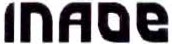 Programa  Institucional de Visitas Guiadas Encuesta de SatisfacciónSolicitamos su a poyo para contestar esta encuesta, los resultados serán analizados y tomados como base para mejorarnuestro servicio.Número de alumno s:Fecha  de v isita:)_  i o ( f . 1);;, (t. 1 1 '6Nivel educati vo: (    ) Primaria	) Secundaria   ( v(EÍachillerato   (    ) Licenciatura   (    ) Otro :	_¿ Por qué medio realizó usted la so licitud de visita?(   ) Portal electrónico  (   ) Teléfono   (   ) Correo electrónico   (   ) Presencial   (  ,cio  (   ) Otro:	_Marque con una "X" el va lor que considere conveniente en cada una de las preguntas, ten iendo en cuenta su nivel de satisfacción en relación con los siguientes aspectos del programa de visitas guiadas aiiNAOE :l.	La información para realizar el trámite de solicitud de visita fue:(    ) Confusa y excesiva   (    ) Deficiente   (    ) Limitada   (    ) Poco clara   (  J      Clara y s imple/11.   ¿A l realizar la visita hubo discriminación en algún momento por parte del personal a cargo ?(    ) Si  (  ,/  NoEn caso de que hay a contestado afirmativamente a la pregunta anterior, puede señalar por favor la posible c ausa de la discriminac ión :(    ) A pariencia física    (     ) Sexo   (    ) Etnia   (     ) Edad   (     ) Otro :12.- ¿Sab usted, previamente a la visita, que este ser vicio no tiene costo? ( ff S i	(	) NoTiene algún comentario y/o sugerenc ia: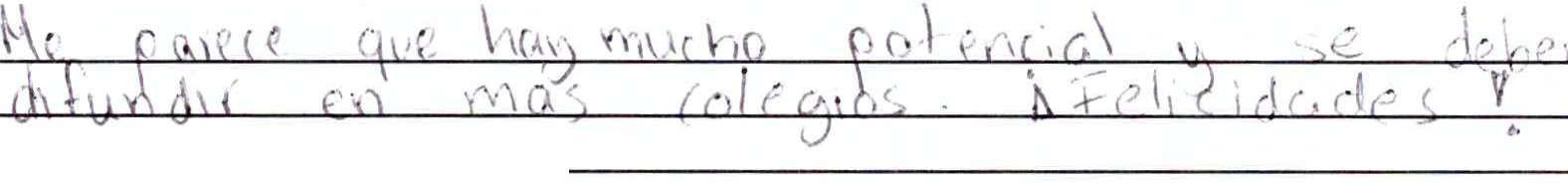 \ (A\··i Muchas gracias por su participación !d!{\\	\----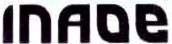 Programa Institucional de Visitas Guiadas Encuesta de SatisfacciónSo licitamos su apoyo para contestar esta encuesta , los result ados serán ana lizados y tomados como base pa ra mejorar nuest ro se rvicio.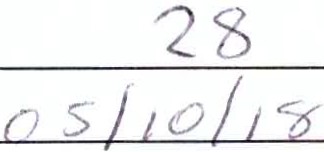 Núme ro de alumnos: Fecha de visit a:Nivel educat ivo: (   ) Prima ria  (    ) Secundaria   ( )( )Bachille rat o	) Licenciatura   (   ) Otro'-:		_¿Por q ué medio realizó ust ed la solicitud de visita?(   ) Port a l elect rónico  (?()Teléfono   (   ) Correo electrónico   (   ) Presencial   (   ) Oficio  (   ) Otro:	_Marque co n una "X" el valor que considere conveniente en cada una de las preguntas, teniendo en cuenta su nive lde satisfacción  en relación con los siguientes aspectos del programa de visitas guiadas aiiNAOE :l.	La informació n para realizar el trámite de solicit ud de visit a fue:(     ) Confusa y excesiva    (    ) Deficiente   (     ) Limitada   (     ) Poco clara   ()<. )Clara y simple11.    ¿A l realizar la visita hubo discriminación en algún momento por parte del personal a cargo? (   ) Si	"'- )NoEn caso de que haya contestado af irmativament e a la pregunt a anterior, p uede señalar por f avor la posible causade la d iscriminación:) A par iencia física    (     ) Sexo   (     ) Et nia   (     ) Edad   (     ) Ot ro:12.- ¿Sabía usted, previamente a la visita , que este servicio no tiene costo? ()(. )Si	(	)No.   t h :r l í ! 	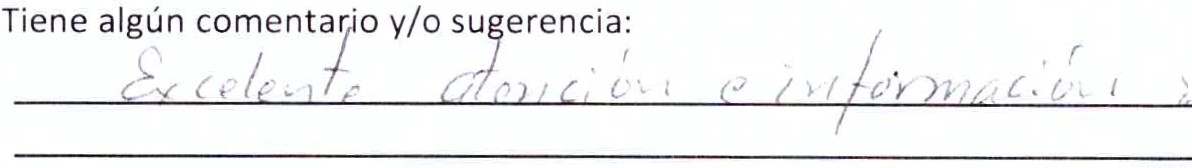 ti!\\	\-------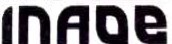 Programa Institucional de Visitas Guiadas Encuesta de SatisfacciónSolicitamos s u apoyo para contesta r esta encuesta, los resultados se rán analizados y tomados como base para mejorar nuestro serv icio .Número de alumnos:  '32 	Fecha de visita :	05	oc ¡18Nivel ed ucativo: (     ) Primaria   (    ) Secundaria    (    ) Bachillerato   (X) Licenciatura   (    ) Otro :	_¿Por qué medio realizó usted la solicitud de visita?Portal electrónico  (   ) Teléfono    (   ) Correo electrónico    (   ) Presencial   (   ) Oficio  (   ) Otro:	_Marque con una "X" el valor que considere conveniente en cada una de las preguntas, teniendo en cuenta su nivel de satisfacción en relación con los siguientes aspectos del programa de visitas guiadas aiiNAOE:l.	La información para realizar el trámite de s olicitud de visita fue:(     ) Confusa y excesiva    (     ) Deficiente    (     )  Limitada    (     ) Poco clara    ()( )Clara y si mple11.    ¿Al realizar la visita hubo discriminación en algún momento por parte del personal a cargo? (  ) Si  ( ;<J NoEn caso de que haya contesta do afirmativamente a la pregunta anterior, puede señalar por favor la posible causade la discriminac ión:) Apari e ncia física    (     ) Sexo   (     ) Etnia   (     ) Edad   (     ) Otro:12.- ¿Sabía usted, previamente a la visita, que este servicio no tiene costo?( XJ) Si	(	)NoTiene a lgún comentar io y/o s ugere ncia:iMuchas gracias por su participación!!Á:,\\	\-----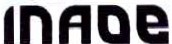 Programa  Institucional de Visitas Guiadas Encuesta de SatisfacciónSo licit amos su apoyo para contestar esta enc uesta, los res ultados serán analizado s y tomados co mo base para mejorar nuest ro se rvicio.Núme ro de al umnos:	  	 Fecha de visita :	9 ,/oJ:- tNivel ed ucativo: (    ) Primaria   (    ) Secundaria	hillerato	) Licenciatura   (    ) Ot ro.:	___¿Por qué medio  realizó ust ed la s olicitud de visita ?(   ) Portal elect rónico  (    ) Teléfono   (    ) Correo electrónico    (    ) Prese ncial   (    ) Oficio  (    ) Otro :--------Marque con una "X" el valor que considere conveniente en cada  una de las preguntas, teniendo  en cuenta su nivel de satisfacción en relación con los siguientes aspectos del programa de v isitas guiadas aiiNAOE :l.	La inf ormación para realizar el trámite de solicit ud de visit a fue:(     ) Confusa y excesiva    (     ) Deficiente   (     ) Limitada    (     ) Poco clara	) Clara  y simple11.    ¿Al realizar/avisita hubo discriminación en algún moment o por parte del perso na l a cargo? (    ) Si  ( /)NoEn caso de que haya contestado afirmativament e a la pregunta ante rior, puede señalar por favor la posible causa de la discri minació n:) Apariencia física    (     ) Sexo   (     ) Etnia   (     ) Edad   (     ) Otro :12.- ¿Sabía usted,yreviamente a la visita , que este se rvicio no tiene costo?(    ) S i	(,/) NoTiene algún comentario y/o sugerencia :z:: ([CP'- 1 8'1-fe_	t.!t U C      ¿)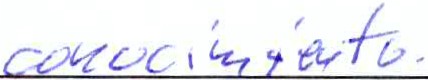 '	1,.'!J.   ,, \l-n-A-o-e	Programa Institucional de Visitas GuiadasEncuesta de SatisfacciónSolicitamos su apoyo para contestar esta encuesta, los resultados serán analizados y tomados como base para mejorar nuestro servicio .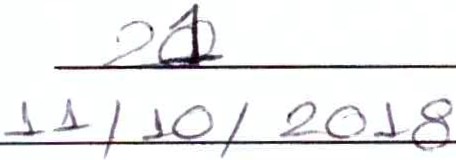 Número de alumnos: Fecha de vis ita :Nivel educativo : (     ) Primar ia   (     ) Secundaria    (     ) Bachillerato   ( cenciatura  ( 0otro :'--------¿Por qué medio realizó usted la solicitud de visita?(   ) Portal electrónico ¡v(reléfono  (   ) Correo electrónico   (   ) Presencial  (   ) Oficio (   ) Otro : --------Marque con una "X" el valor  que considere conveniente  en cada  una de las preguntas, teniendo  en cuenta  su nivel de satisfacción en relación con los siguientes aspectos del programa de visitas guiadas aiiNAOE:1.	La información para realizar el trám ite de solicitud de visita fue :(     ) Confusa y excesiva    (     ) Deficiente    (     ) Limitada    (     ) Poco clara    ('j.. ) Clara y si mple11.    ¿Al realizar la visita hubo discriminación en algún momento por parte del personal a cargo? (   ) Si  (;>() NoEn caso de que haya contestado afirmativamente a la pregunta anterior, puede señalar por favor la posible causa de la discriminación :) Aparienci a física    (     ) Sexo    (     ) Etnia    (     )  Edad    (     ) Otro :12.- ¿Sabía usted, previament e a  la visita, que este se rv icio no tiene cost o ?(    ) Si	(  .   )NoTiene algún comentar io y/o s ugerencia:Gwor i as	f< >1	e\	ve cool Jo¡e.spe t:, VhC.,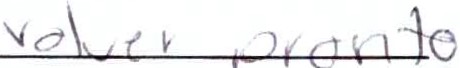 iMuchas gracias por su participación!Programa Institucional de Visitas Guiadas Encuesta de Satisfacción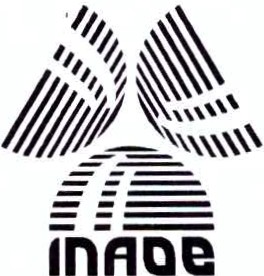 Solicitamos su apoyo para contestar esta en c uesta, los res ultados serán analiz ados y tomado s como base para mejorar nuestro  servicio .Número de alumnos :	} D 	Fecha  de visita:	{1/ {o / 1o t><Nivel educativo : (    ) Primaria  (    ) Secundar i a   (    ) Bachillerato   (    ) Licenciatura   {)() Otro:.:..	_¿Por qué medio realizó ust ed la solicitud de vis ita?(   ) Portal electrónico  (   ) Teléfono   (	Correo el ectrón ico   (   ) Presencial   (   ) Oficio  (   ) Otro : _	_Marque con una "X" el valor que considere conveniente en cada una de las preguntas, teniendo en cuenta su nivel de satisfacción en relación con los siguientes aspectos del programa de visitas guiadas aiiNAOE:l.	La información para realizar e l trámit e de solicitud de visit a fue:(     ) Confusa y excesiva    (    ) Deficiente   (     ) Limitada   (     ) Poco clara   ()()Clara y s imple11.   ¿Al realizar la visita hubo discriminación en algún momento por parte del personal a cargo? (    ) Si   ( }()NoEn caso de que haya contestado af irmativament e a la pregunta anterior , puede s eñalar por favor la pos ible causade la discriminación:(     ) Apariencia física    (     ) Sex o   (    ) Etnia   (     ) Edad   (     ) Otro :12.- ¿Sabía usted, previament e a la visita , que est e serv icio no t iene costo?(X )Si	(	)NoTiene algún comentario y/o s uger encia:lo<Q	'-'\--\.> M•\)( 1'0   a\2l;:.Q0Qht,""     1  Ao':1    lli e;z'J"l \7 Afu=b    C ctv  i f\  C bi [\ R:.I.Q 	t  Q<-,   \2 \'?,1\-."\ c_,	\ . (?C B!.I. )I=:t f\f?.JO	tz	\ltnfJQ< o  bi$P, jb<rnS ·ql A;.:     ¡C\ L- ó.,lH .;?0S.  t\)E  e1 Los	((l )f:c\"> p 1 (:)RJI( IPAe  Wor;. I6 1AI-l\ -J-> i- 6  e 'N  .-Ac.z ES - iMuchas gracias por su participación!	éLJ E:cll  ? 4) t:  vl::::	¡ o eg,   ;,  ie.L	L ['-..)(')o ,!M!!\\'\\-----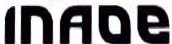 Programa Institucional de Visitas Guiadas Encuesta de SatisfacciónSolicitamos su apoyo para contestar esta encuesta, los resultados se rán analizados y tomados como base para mejora rnuestro  servicio .Número de alumnos:	12Fecha de visita:	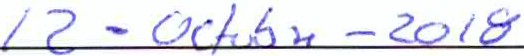 Nivel educativo: (    ) Primaria   (    ) Secundaria   Y\) Bachillerato   ()\¡ Licenciatura   (    ) Otro :	_¿Por qué medio realizó usted la solicitud de visita?(    ) Portal electrónico   (    ) Te léfono    (    ) Cor reo electró n ico  )(} Presencial    (    ) Oficio  (    ) Otro:--------Marque con una "X" el valor que considere conveniente en cada una de las preguntas, ten iendo en cuenta su nivel de sat isfacción en relación con los siguientes aspectos del programa de v isitas guiadas a i iNAOE :l.	La información para realizar el trámite de solicitud de visita fue:(     ) Confusa y excesiva    (     ) Deficiente   (     ) Limitada    (     ) Poco clara	Clara  y  simple11.     ¿Al realizar  la visit a  hubo discriminac ión en algún  momento  por  pa rte del  pe rsonal  a cargo? (   ) Si  tfJ NoEn caso tle que haya contestado afir mativamente a la pregunta ante r ior, puede señalar por favor la posible causa de la discri minación :) Aparienc ia física    (     ) Sexo   (     ) Etnia   (     ) Edad   (     ) Otro:12.- ¿Sabía usted, p reviament e a la visita, que este servicio no tiene costo?Si	(	)NoT ie n	ún comentario y/o sugerencia:  PÁ	)	\ 	, W\	e	4 !J0f	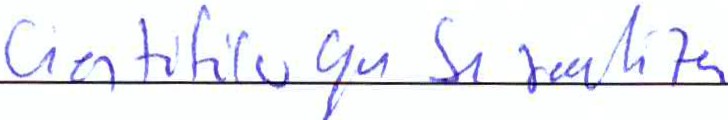 !Á:,$Jif\\	\-----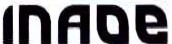 Programa Institucional de Visitas Guiadas Encuesta de SatisfacciónSo licitamos su apoyo para contestar esta encuesta, los resultados se rán analizados y tomados como base para mejorar nuestro  servicio.Número de alumnos :Fecha de visita:12/ehr Jz.o1-dNivel educativo : (     ) Primaria   (     ) Sec u ndaria	) Bachillerato	)  Licenciatura     ( )()' Otro :¿Por qué medio realizó ust ed la sol icitud de visita?(     ) Portal electró nico  (     ) Teléfono   (     ) Co rreo electrónico   (   )  Presencial   (   )  Oficio  (     ) Otro:	('0 V\ "-<. > -..:::>Marque con una "X" el valor que considere conveniente en cada una de las preguntas, teniendo en cuenta su nivel de satisfacción en relación con los siguientes aspectos del programa de visitas guiadas aiiNAOE :l.	La informació n para realizar el trámite de solicitud de visita fue:(     ) Confusa y excesiva   (    ) Deficiente   (    ) Limitada   (     ) Poco clara   ( )() Clara y simple11.     ¿Al realizar  la visit a  hubo discrimi nación en  a lgún  moment o  por pa rte del  personal  a cargo? (    ) Si   ( )<) NoEn caso de que haya contestado afirmativa mente a la pregunt a ante rior, puede seña lar por favor la posible causa de la disc riminación :) Apariencia f ísica    (     ) Sexo   (     ) Etnia   (     ) Edad   (     ) Otro:12.- ¿Sabía usted, previamente a la visita , que este servicio no tiene costo?(,:X) Si	(	)NoTiene algú n comentario y/o sugerencia :/IffJÍl/\\	\-----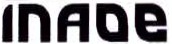 Programa Institucional de Visitas Guiadas Encuesta de SatisfacciónSolicitamos su a poyo para contestar est a enc uesta, los resultados serán a nalizados y tomados como base para mejorar nuestro  servicio.Número   de   alumnos:		1 1- 	Fecha de visita:	/tl¡óc l/t.ú/Nivel educativo: (    ) Primaria  (    ) Secundaria	) Bachillerato   (,{} Licenciatu ra  (    ) Otro .·		___¿Por qué medio realizó usted la solicitud de visita?(A ) Portal electrónico  (   ) Teléfono   (   ) Correo electrónico   (   ) Prese ncia l   (   ) Oficio  (   ) Otro:	_Marque con una "X " el valor que considere conveniente en cada una de las preguntas, teniendo en cuenta su nivelde satisfacción en relación con los siguientes aspectos del programa de visitas guiadas a i iNAOE :l.	La información para realizar el trámite de solicitud de visita fue:(     ) Confusa y excesiva    (     ) Deficiente    (     ) Limitada    (     ) Poco clara    ( )()· Clara y simple11.    ¿Al realizar la visita hubo discriminación  en algún momento por parte del personal a cargo? (    ) Si   (    )NoEn caso de que haya contestado afirmativamente a la pregunta ante r ior, puede señalar por favor la posible ca usade la discriminación:) Apariencia física    (     ) Sexo   (     ) Etnia   (     ) Edad   (     ) Otro:12.- ¿Sabía usted, previamente a la visita, que este servicio no tiene costo?)Si	(	)NoTiene algún comentario y/o s ugerencia:I$J!_\\	\-----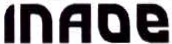 Programa Institucional de Visitas Guiadas Encuesta de SatisfacciónSolicitamos su apoyo para contestar esta encuesta , los result ados se rán analizados y tomado s como base para mejorarnuestro se rvicio . Número de  alumnos: Fec ha de visit a :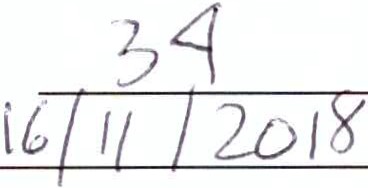 Nivel educativo: (    ) Primari a  (v-(secundaria  (   ac hillerato	) Licenciatura  (    ) Ot ro:'-_	___¿Por qué medio realizó usted la solicitud de visita?(   ) Portal electrónico  (   ) Teléfono   (/correo electrónico   (   ) Presenc ial   (   ) Of icio  (   ) Otro :	_Marque con una "X" el valor  que cons idere conveniente  en cada una de las preguntas, teniendo  en cuenta su nivel de satisfacción  en relación con los siguientes aspectos del programa de visitas guiadas aiiNAOE:l.	La información para realizar el trámite de sol icitud de visita fue:) Confusa y excesiva   (     ) Deficient e   (     ) Limitada   (     ) Poco clara   (j<[ Clara y simple..,.11.    ¿Al realizarjP vis ita hubo discriminación e n algún momento por parte del pe rsonal a cargo?(    )Si   (')ó NoEn caso de que haya contestado afirmat ivamente a la pregunt a ant e r ior, puede señala r por favor la posible causade la discriminación:) A pa riencia fís ica   (    ) Sexo   (    ) Etnia   (     ) Edad   (     ) Ot ro:12 .- ¿Sabía usted, previa mente a la visita, que este servicio no tiene costo?Si	(	)No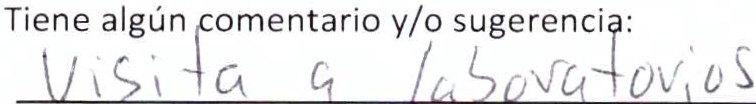 ¡J':j!_\\	\-----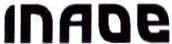 Programa Institucional de Visitas Guiadas Encuesta de SatisfacciónSolicitamos su apoyo para contest ar esta encuesta, los resultados serán analizados y to mados co mo base para mejorarnuestro servicio.Número de alumnos:	'1 zFecha de visita:	J )taJ 18 	Nivel educativo: (    ) Primaria  (   ) Secundaria	) Bachillerato   (  v(ucenciatura    (     ) Otro:-------¿Por qué medio realizó usted la solicitud de visita?V) Portal electrónico  (   ) Teléfono   (   ) Correo electrónico    (   ) Presencial   (   ) Of icio  (   ) Otro:	_Marque con una "X" el valor  que considere conven iente en cada  una de las preguntas , teniendo  en cuenta su nivel de satisfacc ión en relación con los siguientes aspectos del programa de visitas guiadas al INAOE :l.	La información para realizar el trámite de solicitud de visita fue:(    ) Confusa y excesiva    (    ) Def iciente   (     ) Limit ada   (    ) Poco clara   ( /¡Clara y simple/11.    ¿Al realizar la visita hubo discri minación en algún momento por parte del perso nal a cargo?(    ) Si   ( vf NoEn caso de que haya contestado afirmativamente  a la pregunta anterior, puede señalar por favo r la posible causa de la discriminación :) Apariencia fís ica   (     ) Sexo   (     ) Etnia   (     ) Edad   (     ) Otro:12.- ¿Sa9ía usted, previamente a la visita , que est e servicio no tiene costo?(V")Si	(	)NoTiene algún comentario y/o s ugerencia:C llA <	1\S.Programa Institucional de Visitas Guiadas Encuesta de Satisfacción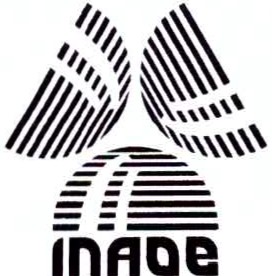 Solicitamos su apoyo para contestar esta encuesta, los resultados serán analizados y tomados como base para mejorar nuestro servicio .Número de alumnos :	 	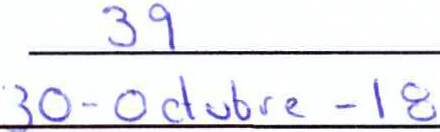 Fecha de visita:Nivel educativo : (    ) Primaria   (    ) Secundaria   (    ) Bachillerato   ( )<} Licenciatura   00 Otro::...._	_¿Por qué medio realizó usted la solicitud de visita?(')q Portal electrónico  (  ) Teléfono  (  ) Correo electrónico   (  ) Presencial  (  ) Oficio (  ) Otro :-------Marque con una ''X" el valor que considere conveniente en cada una de las preguntas, teniendo en cuenta su nivel de satisfacción en relación con los siguientes aspectos del programa de visitas guiadas al INAOE:l.	La información para realizar el trámite de solicitud de visita fue :(    ) Confusa y excesiva   (    ) Deficiente   (    ) Limitada   (    ) Poco clara   ( ):,)Clara y simple11.    ¿Al realizar la visita hubo discriminación en algún momento por parte del personal a cargo? (   ) Si  ( )4 NoEn caso de que haya contestado afirmativamente a la pregunta anterior , puede señalar por favor la posible causa de la discriminación:(   ) Apariencia física   (    ) Sexo   (   ) Etnia   (    ) Edad  (    ) Otro:12.- ¿Sabía usted, previamente a la visita, que este servicio no tiene costo? ( Xlsi	(	)NoTiene algún comentario y/o sugerencia:¡Muchas gracias por su participación!Departamento de Difusión CientrficaInstituto Nacional de Astroffslca, Óptica y Electrónica\	\-----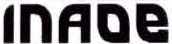 Programa Instituciona l de V isitas Guiadas Encuesta de SatisfacciónSol icitamo s s u apoyo  par a c ont estar  esta  encuesta,  los res ultados serán analizados  y tomado s como base para mejor a r nuestro  se rvicio .Número de alumno s: 	.-4c)Fecha  de vis ita:	()6/ ii/	l BNive l educativo : (    ) Primar ia   (    ) Secundar ia   (    ) Bac hille rato	icenciatura    (     )  Otro:		_¿Por qué medio realizó usted la solicit ud de v is ita?\)4- Portal electrónico   (    ) Te léfono   (    ) Correo electrónico    (   ) Pres encial   (   ) Ofic io  (   ) Otro :		___Marque con una "X" el valor que cons idere conven iente en cada una de las preguntas, ten iendo en cuenta su nive lde satisfacción en relación co n los siguientes aspectos del programa de v isitas guiadas aiiNAOE :l.	La información para real izar el trámite de solic itud de vis ita fue:(     ) Conf usa y excesiva    (     ) Deficiente    (     ) Limitada    (     ) Poco c lara	Clara  y  s imple11.    ¿A l realizar la visita hubo discriminación en algún momento por parte de l personal a cargo? (   ) Si  C>4'NoEn caso de que haya cont estado afirmat ivamente a la pregunta anterior, puede señalar por favor la posible causade la discriminación:) A pariencia fís ica   (    ) Sexo   (    ) Et nia   (    ) Edad   (    ) Otro :12.- ¿Sabía  usted, previamente  a  la visita , que  este  serv icio  no tiene  costo? (    ) Si	(	)Nocomentario y/o s ugerencia :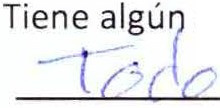 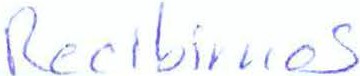 L· l(. {l	L [i?t¡	( 1    {·( ¡(J,:!!Jt	\----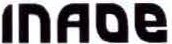 Programa  Instituciona l de Visitas  Guiadas Encuesta de SatisfacciónSolicitamos su apoyo para contestar esta encuesta, los res ultados serán analizados y tomados como base para mejorar nuestro servicio .Número de alumnos :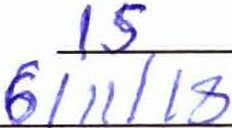 Fecha de visita:Nivel educativo : (     }  Primaria   (    } Sec undaria   (    }  Bachillerato   (     } Licenciatura   (     }  Otro'-:		_¿Por qué medio realizó usted la solicitud de vis ita?( .7\ Portal electrónico  (   } Teléfono   (   } Correo electrónico    (   }  Presencial   (   }  Oficio  (   }  Otro :	_ Marque  con  una  "X"  el  valor  que  cons idere  conveniente  en  cada  una  de  las  preguntas, ten iendo  en  cuenta  su  nivel de  satisfacción  en  relación  con  los  siguientes  aspectos  del  programa  de v isitas guiadas  a i iNAOE:l.	La información para realizar el trámite de solicitud de visita fue:}  Confusa y excesiva    (      }  Deficiente    (      }  Limitada    (      }  Poco clara    (XJ Clara y simple11.    ¿Al realizar la visita hubo discriminación en algún momento por parte del personal a cargo? (   } Si  ( ¡<} NoEn caso de que haya contestado afirmat ivamente a la pregunta anterior, puede señala r por favor la posible causade la discriminación:} Apariencia física    (     } Sexo   (     }  Etnia   (     } Edad   (     } Otro:12.- ¿Sabía usted, previamente a la visita , que este servicio no tiene costo? (    }Si	(	}NoTiene algún comentario y/o sugerencia :t_\	\------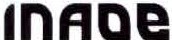 Programa Instituciona l de V isitas Guiada sEncuesta de SatisfacciónSolic itamos su apoyo para contestar esta encuesta , los resultado s se rán analizados y tomado s como base para mejorar nuestro servicio .Número de alumnos :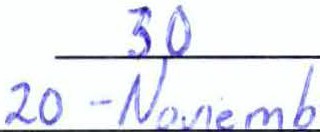 Fecha de visita:Nivel educativo: (     } Primaria  (    } Secundaria   (    }  Bachillerato   ()(} Licenc iat ura   (    } Ot ro:'-_	_¿Por qué medio realizó usted la sol icitud de v isita?(  ) Portal electrónico  (   } Te léfono  (   ) Correo electrónico  (  } Presenc ial  (	Ofic io (  ) Otro :	_	_Marque con una "X" el valor que cons idere conveniente en cada una de las pregunta s, ten iendo en cuenta su nivel de satisfacción en relación con los siguientes aspectos del programa de v isitas guiadas al INAOE:l.	La información para realizar el trámite de solicitud de visita fue :(     } Confusa y excesiva    (    } Deficient e   (     }  Limitada   (     } Poco clara   (X lClara y s imple11.     ¿Al realizar  la vis ita hubo discriminación  en algún  momento por parte del personal a cargo? (   } Si  ( ')<) NoEn caso de que haya contestado afirmat iva mente a la pregunta anterior , puede señalar por favor la posible causa de la d iscriminación:} A pariencia f ísica   (     } Sexo   (     }  Et nia   (     }  Edad   (     } Otro :12.- ¿Sa bía usted, previament e a la visita, q ue est e servicio no tiene costo?( 'X_} Si	(	}NoT iene algún comentario y/ o sugerenc ia: 	/rl ¿lf)ü¡ ¡íl' ce lr u l-----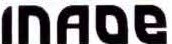 Programa Institucional de Visitas Guiadas Encuesta de Satisfacción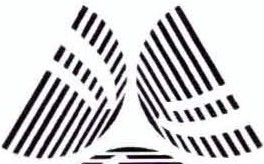 Solic it amos su apoyo para contestar esta encuesta, los resultados serán analizados y tomados como base para mejora rnuestro  servicio .Número de alumnos: Fec ha de visi t a: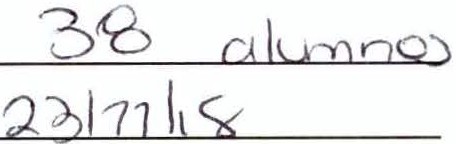 Nivel ed ucativo: (      )  Primaria    (     ) Secundaria    (  ·)q · Bachil lerato	)  Licenciatura   (    ) Otro::	__¿Por qué medio realizó usted la solicitud de visita?(   ) Portal e lectrónico  (   ) Teléfono   (}(Correo electrónico   (   ) Presencial   (   ) Oficio  (   ) Otro :			_Marque con una "X" el valo r que considere conven iente en cada una de las preguntas, teniendo en cuenta su nivel de satisfacción en relación con los siguientes aspectos del programa de visitas guiadas aiiNAOE :l.	La información para realizar el t rámite de solicitud de visita fue :) Confusa y excesiva    (     ) Deficient e   (     ) Limitada   (     ) Poco c lara   (X) Clara y simp le11.    ¿Al realizar  la visita  hubo discriminación en algún  momento  por parte del  personal  a cargo? ()Si  ()<¡_NoEn caso de que haya contestado afirmat ivament e a la pregunta anterior, puede se ñalar por favor la posib le causade la discri minación:) Apariencia físic a   (    ) Sexo   (    ) Etnia   (    ) Edad   (    ) Otro :12.- ¿Sabía  usted,  previament e  a  la visita,  que  este servicio  no tiene  costo? (     )Si	(No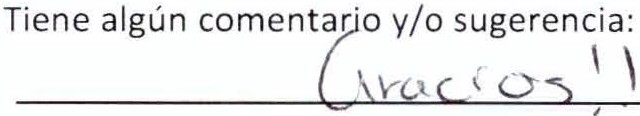 ¡; ':j!JJl \\	\---------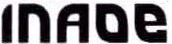 Programa Institucional de Visitas Guiadas Encuesta de SatisfacciónSolicitamos su apoyo para conte star esta encue st a, los res ult ados serán analizados y toma dos como base para mejo rar nuest ro se rvicio.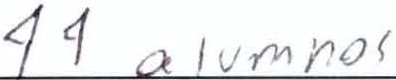 Número de a lumnos:	 	 	2 3" 1 J	2o ¡ 	Fecha de visita:Nivel educat ivo: (     ) Primaria   (     ) Secunda ria   (r) Bachillerat o	) Licenciat ura   (    ) Ot ro:		___¿Por qué medio realizó ust ed la solicitud de vis it a?(   ) Portal electrónico  ( í).Teléfono   (   ) Correo electrónico   (   ) Presencial   (   ) Oficio  (   ) Ot ro:	_Marque con una "X" el valor que considere conven iente en cada una de las preguntas, ten iendo en cuenta su nivel de satisfacción en relación con los siguientes aspectos del programa de visitas guiadas aiiNAOE :l.	La inf o rmación para rea lizar el trámite de solicitud de vis ita fue :(     ) Conf usa y exces iva   (     ) Deficient e   (     ) Limitada    (     ) Poco clara	Í C lara y s imple11.   ¿Al realizar la visita hubo di scriminación en algún momento por parte del personal a cargo?(      ) Si    (-\--)NoEn caso de que haya cont estado afirma t iva mente a la pregunta anterior , puede señala r por favor la posible ca us a de la disc riminación :) A parienc ia f ís ica   (    ) Sex o   (    ) Etnia   (     ) Edad   (     ) Ot ro:12.- ¿Sabía usted, previam e nte a la vis ita, que est e se rvicio no tie ne cost o?-A()Si	(	)NoTiene algún come nt ario y/ o s ugerencia :y rc;A c u:l1 $	f· >r	f ), /o	l o	qrv rla c/o ,.  p ,J,.,    él	t ro laf	f: r ? c/¡p >	Je•(  ?	a f e¡/) ,'  /.u?,0   ( <,,\----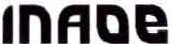 Programa Institucional de Visitas Guiadas Encuesta de SatisfacciónSolicitam os su a poyo para contesta r esta encuesta , los res ultados s erán analizados y tomado s como base para mejorarnuestro servicio.Número de alumno s:	35 	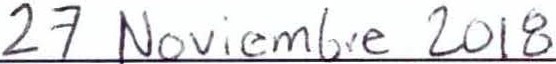 Fecha de visita :Nivel educativo : (    ) Primaria   (    ) Secunda ria   (    ) Bachillerato   CXl Licenciatura   (    ) Otro::.	_¿Por qué medio realizó usted la sol icitud de visita?(    ) Portal electrón ico  (X) Teléfono    (    ) Correo electrónico    (    ) Presenc ial    (X) Oficio  (    ) Otro: _		_Marque con una "X" el valor que considere conveniente en cada una de las preguntas, teniendo en cuenta su nivel de satisfacción en relación con los siguientes aspectos del programa de visitas guiadas aiiNAOE:l.	La información para realizar el trám ite de solicitud de visita fue :(    ) Confusa y exces iva   (    ) Deficiente   (    ) Limitada   (    ) Poco clara   ()()Clara y simple"11.   ¿Al realizar la vis ita hubo discriminación en algún momento por parte del personal a cargo?(     ) Si   ( .)()NoEn caso de que haya contestado afirmativamente a la pregunta anterior, puede señalar por favor la posible causade la discriminación :) Aparienc ia f ísica   (     ) Sexo   (     ) Etnia   (     ) Edad   (     ) Otro:12.- ¿Sabía usted, previament e a la visita , que est e servicio no tiene costo?(:X:.) Si	)NoTiene algún comentario y/o s ugerenc ia :tff!!!-_ \\	\-----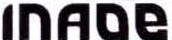 Programa Institucional de Visitas Guiadas Encuesta de SatisfacciónSolicitamos su apoyo para contestar est a encuest a, los resultados serán analizados y tomados como base para mejorar nuestro servici o .Número de alumno s:		26 	Fecha de visita:	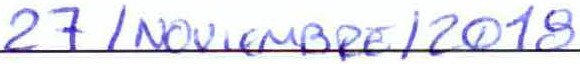 Nivel educativo: (       )  Primaria    (      ) Secunda ria    (       )  Bachillerato    ( .)X )  Licenciatura    (     )  Otro:'--------¿Por qué medio realiz ó usted la solicitud de visita?(    ) Portal electrón ico  (	Teléfono    (   ) Correo electrónico    (   ) Presencial   (   ) Oficio  (   ) Otro :	_Marque con una "X" el valor que considere conveniente en cada una de las preguntas, teniendo en cuenta su nivel de satisfacción en relación con los siguientes aspectos del programa de v isitas guiadas aiiNAOE :l .	La información para realizar el trámite de solicitud de v isita fue :(    ) Confusa y excesiva   (    ) Deficiente   (     ) Limitada   (     ) Poco clara   (_>()Clara y si mp le11.   ¿Al realiza r la visita hubo discr iminac ión en algún momento por parte del personal a cargo?(     ) Si   (     ) NoEn caso de que haya cont est ado afirmativamente a la pregunta anterior, puede señalar por favor la posible causa de la discriminación:) Apariencia  física    (     ) Sexo    (     ) Etnia   (     ) Edad   (     ) Otro:12.- ¿Sabía usted, previamente a la vis ita, que este se rvicio no tiene costo? (   ) Si	(	)NoTiene algún comentario y/o sugerencia :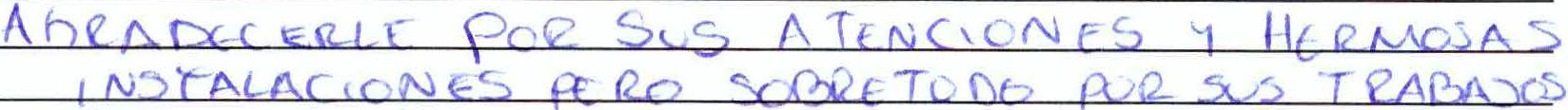 @t{	\----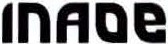 Programa  Institucional  de Visitas  Guiadas Encuesta de SatisfacciónSolicitamo s s u apoyo para contestar esta encuesta , los res ultados serán ana lizados y tomados como base para mejorar nuestro servicio .Número de a lumnos :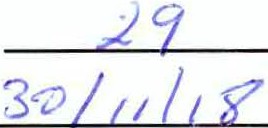 Fecha  de visita :Nivel educativo: (     ) Primaria    (     ) Sec undar ia    (     ) Bachillerat o    ( X) Licenciat ura    (     ) Otro :-------¿Por qué medio realizó usted la solicitud de visita ?KlPortal electrónico  (   ) Teléfono   (   ) Correo electrónico   (   ) Presenc ial   (   ) Oficio  (   ) Otro :		__ Marque con  una "X" el valor  que considere conveniente  en cada  una de las preguntas, teniendo  en cuenta su nivel de satisfacción  en relación con los siguientes  aspectos del programa  de visita s guiadas aiiNAOE :l.	La información para realizar el tr ámite de solicit ud de visita fue :(    ) Confusa y excesiva   (    ) Deficiente   (    ) Limitada   (    ) Poco clara	) C lara y simple11.    ¿Al realizar la v isita hubo discrimina ción en algún momento por parte del personal a cargo? (  ) S i C>(l NoEn caso de que haya contestado afi rmativamente a la pregunta anterior , puede señalar por favor la posible causa de la discriminación :(     ) Apariencia fís ica   (     ) Sexo   (     ) Etnia   (     ) Edad   (     ) Otro:12.- ¿Sabía usted, previamente a la vis ita, que este serv icio no tiene costo? (X  )Si	(	) NoTiene algún comentario y/o s ugerencia: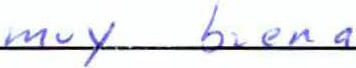 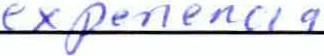 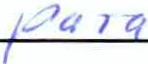 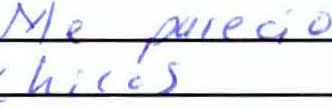 «'-\	\- -----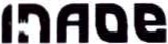 Programa Institucional de V isitas Guiadas Encuesta de SatisfacciónSolicitamos su apoyo para contestar esta encuesta , los resultados serán analizados y tomados como base para mejorar nuestro servicio .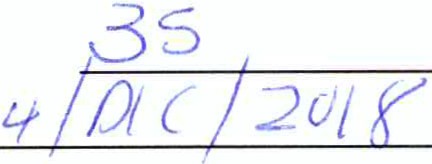 Número de alumnos:Fecha de visita:Nivel educativo: (    ) Primaria   (    ) Secundaria   (    ) Bachillerato	) Licenciatura j/Í Otro'.·-	__¿Por qué medio realizó usted la solicitud de visita?(   ) Portal electrónico  (   ) Teléfono   (   ) Correo electrónico   (   ) Presencial   (   ) Ofici0Otro :	_Marnue con una "X" el valor que considere conven iente en cada una de las pregunta s, teniendo en cuenta su nivelde satisfacción  en relación con los siguientes aspectos del programa de visita s guiadas aiiNAOE :l.	La información para realizar el trámite de solicitud de visita fue :(    ) Confusa y excesiva   (    ) Deficiente   (    ) Limitada   (     ) Poco clara	) Clara y simple-11.    ¿Al realizar la visita  hubo discriminación  e n algún momento por parte del  personal a cargo? (   ) Si  (   fÑoEn caso de que haya contest ado afirmativamente a la pregunt a anterior, puede señalar por favor la posible causa de la discr iminación :) Ap a riencia física   (    ) Sexo   (    ) Etnia   (    ) Edad   (    ) Otro:12.- y¿Sa bísaiust(ed, previamente a la visita, que este servicio no tiene costo?Tiene algún comentar io y/o sugerencia: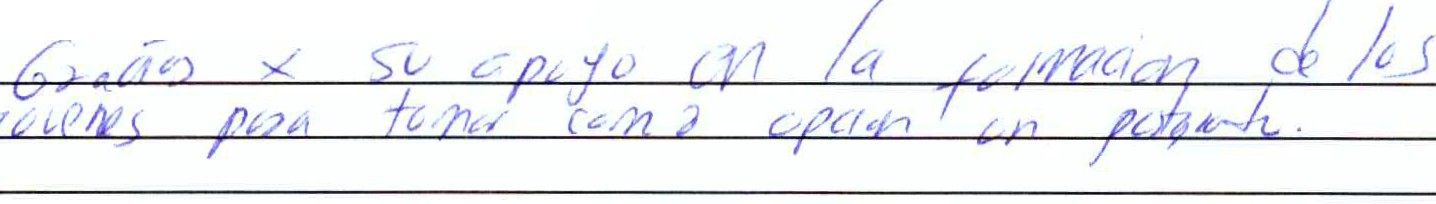 /fJf!Át_'\\',,-----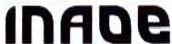 Programa Institucional de Visitas Guiadas Encuesta de SatisfacciónSolicitamos su apoyo para con t estar esta encuesta, los resultados serán anal izados y tomados como base para mejorarnuestro se rvicio. Número de alumnos : Fecha de visita: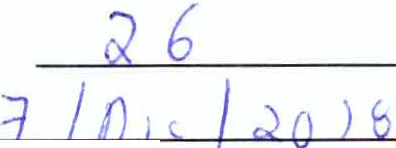 Nivel educa tivo : (    ) Primaria   (    ) Secundaria   (    ) Bachillerato   (}(.) Licenciatura   (    ) Otro'-:	_¿Por qué medio realizó ust ed la so licitud de visita?( >Q_ Portal elec trón ico  (     ) Teléfono   (     ) Correo electrónico    (     )  Presencial   (     ) Of icio  (     ) Otro:	_Marque con una "X" el valor que considere conveniente en cada una de las preguntas, teniendo en cuenta su nivel de satisfacción en relación con los siguientes aspectos del programa de visitas guiadas aiiNAOE:l.	La información para realizar el trámite de so licitud de visita fue :(     ) Confusa y excesiva    (     ) Deficiente    (     ) Limitada    (     ) Poco clara    ( X) Clara y simple11.   ¿Al realizar la visita hubo discriminación en algún momento por parte del personal a cargo?(    ) Si   ()()NoEn caso de que haya contestado afirm ativamente a la pregunta a nterio r, puede señalar por favor la posible causa de la discriminación :) Ap a rienc ia física   (     ) Sexo   (    ) Etnia   (     ) Edad   (     ) Otro:12.- ¿Sabía usted, previamente a la visita , que est e servicio no tiene costo? (    )Si	(	)No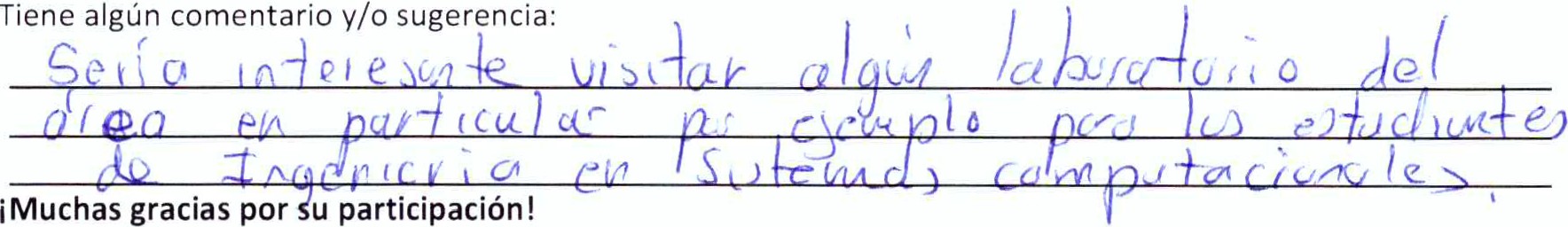 Aspectos a evalua rA .-  1 nsat isfactorio	B .- Malo	C.- Regular	D.-  Bueno	E.-   SatisfactorioAspectos a evalua rA .-  1 nsat isfactorio	B .- Malo	C.- Regular	D.-  Bueno	E.-   SatisfactorioAspectos a evalua rA .-  1 nsat isfactorio	B .- Malo	C.- Regular	D.-  Bueno	E.-   SatisfactorioNivel de satisfacciónNivel de satisfacciónNivel de satisfacciónNivel de satisfacciónNivel de satisfacciónAspectos a evalua rA .-  1 nsat isfactorio	B .- Malo	C.- Regular	D.-  Bueno	E.-   SatisfactorioAspectos a evalua rA .-  1 nsat isfactorio	B .- Malo	C.- Regular	D.-  Bueno	E.-   SatisfactorioAspectos a evalua rA .-  1 nsat isfactorio	B .- Malo	C.- Regular	D.-  Bueno	E.-   SatisfactorioABeDE2 .El proceso de solicitud fue :El proceso de solicitud fue :X3.Los t iempos de respuesta a la solic it ud de visi t a fue :Los t iempos de respuesta a la solic it ud de visi t a fue :><4 .Có mo co nsidera el tiempo asigna do e n cada una de las actividades:Có mo co nsidera el tiempo asigna do e n cada una de las actividades:'Y.S.Los cont enidos académicos de las conferencias y/o charlas escuchadas en las distintasá reas fueron:Los cont enidos académicos de las conferencias y/o charlas escuchadas en las distintasá reas fueron:'16.Las insta lac iones o medios donde le aten d ieron son:Las insta lac iones o medios donde le aten d ieron son:)'\7.Si tuvo problemas, dudas o inquietudes , se le mostró un sincero interés en reso lverlos:Si tuvo problemas, dudas o inquietudes , se le mostró un sincero interés en reso lverlos:.><8.El t rato que recib ió por parte de los servidores públicos q ue le atendieron fue:os es:X9.El número de personas que atienden es suficiente para dar serv icio a los interesados es:)<.10.En t érminos generales considera que el servicio recibido fue :En t érminos generales considera que el servicio recibido fue :'XAspectos a evaluarA .-  1  nsatisfactorio	B.- Malo	C.- Regular	D.-  Bueno	E.-   SatisfactorioAspectos a evaluarA .-  1  nsatisfactorio	B.- Malo	C.- Regular	D.-  Bueno	E.-   SatisfactorioNivel de satisfacciónNivel de satisfacciónNivel de satisfacciónNivel de satisfacciónNivel de satisfacciónAspectos a evaluarA .-  1  nsatisfactorio	B.- Malo	C.- Regular	D.-  Bueno	E.-   SatisfactorioAspectos a evaluarA .-  1  nsatisfactorio	B.- Malo	C.- Regular	D.-  Bueno	E.-   SatisfactorioABeoE2 .El proceso de so licitud fue :X3.Los tiempos de respuesta a la solicitud de visita fue:X4 .Cómo considera el tiempo asignado en cada una de las actividade s:XS .Los contenido s académicos de las conferencias y/o charlas escuchadas en las distintasá reas fueron :_X6.Las instalaciones o medios donde le atendieron so n:"<7 .Si tuvo problema s, dudas o inquietudes, se le mostró un sincero interés en resolverlos:8.El trato que rec ibió por parte de los servidores públicos que le aten dieron fu e:X""9.El número de personas que atienden es suf iciente para dar serv ic io a los interesados es:x10.En t é rminos generales considera que el servicio recibido fue:"-..Aspectos a evaluarA .- 1 nsat isf acto rio	B.- Malo	C.- Regular	D.-  Bueno	E.- Sat isfactorioAspectos a evaluarA .- 1 nsat isf acto rio	B.- Malo	C.- Regular	D.-  Bueno	E.- Sat isfactorioNivel de satisfacciónNivel de satisfacciónNivel de satisfacciónNivel de satisfacciónNivel de satisfacciónAspectos a evaluarA .- 1 nsat isf acto rio	B.- Malo	C.- Regular	D.-  Bueno	E.- Sat isfactorioAspectos a evaluarA .- 1 nsat isf acto rio	B.- Malo	C.- Regular	D.-  Bueno	E.- Sat isfactorioABeDE2 .El proceso de solicit ud fue :3.Los t iempos de respuesta a la solicitud de visita fue :4 .Cómo considera el tiempo asignado en cada una de las act ividades:S.Los contenidos académicos de las conferencias y/o charlas escuchadas en las distintas áreas f ueron:6.Las instalac iones o medios donde le atendieron son:7 .Si t uvo problemas , dudas o inquietudes , se le mostró un sincero interés en resolver los:8.El t rat o que recibió por parte de los se rvidores públicos que le ate nd ieron f ue:9 .El número de persona s que atienden es s uficiente pa ra dar servicio a los interesados es:10.En té rminos generales considera que el serv icio recibido fue:Aspectos a evaluarA .-  1  nsatisfactorio	B.- Malo	C.- Regular	D.-  Bueno	E.- Sat isfactor ioAspectos a evaluarA .-  1  nsatisfactorio	B.- Malo	C.- Regular	D.-  Bueno	E.- Sat isfactor ioNivel de satisfacciónNivel de satisfacciónNivel de satisfacciónNivel de satisfacciónNivel de satisfacciónAspectos a evaluarA .-  1  nsatisfactorio	B.- Malo	C.- Regular	D.-  Bueno	E.- Sat isfactor ioAspectos a evaluarA .-  1  nsatisfactorio	B.- Malo	C.- Regular	D.-  Bueno	E.- Sat isfactor ioABeDE2 .El proceso de solicitud fue :-J..3.Los tiempos de res puesta a la solicitud de visita fue:X4.Cómo considera el t iempo asignado en cada una de las actividades :")<..5.Los contenidos acad é micos de las conferencias y/o charlas escuchadas en las distinta sáreas fueron:'1.6.Las instalaciones o medios donde le atendi er on son:X7.Si tuvo problemas , dudas o inquietudes, se le mostró un sincero interés en resolverlos :8.El trato que recibió por parte de los servidores públicos que le atendieron fue :X9.El número de personas que atienden es suficiente para dar servic io a los interesados es :10.En términos  generale s  considera  que  el servicio  rec ibido fue:2'- .Aspectos a evaluarA.-  1   nsatisfactorio	B.- Malo	C.- Regular	D.-  Bueno	E.-  SatisfactorioAspectos a evaluarA.-  1   nsatisfactorio	B.- Malo	C.- Regular	D.-  Bueno	E.-  SatisfactorioNivel de satisfacciónNivel de satisfacciónNivel de satisfacciónNivel de satisfacciónNivel de satisfacciónAspectos a evaluarA.-  1   nsatisfactorio	B.- Malo	C.- Regular	D.-  Bueno	E.-  SatisfactorioAspectos a evaluarA.-  1   nsatisfactorio	B.- Malo	C.- Regular	D.-  Bueno	E.-  SatisfactorioABeDE2 .El proceso de solicitud fue:V3.Los tiempos  de respuesta a la solic itud de v isita fue :t.-'4 .Cómo considera el tiempo asignado en cada una de las actividades:,:/'S.Los conte nidos acad émicos de las conferencias y/ o charlas escuchadas en las distintasárea s fueron :¡/6.Las instalacione s o medios donde le at endieron son :V7.Si tuvo problemas, dudas o inquietudes, se le mostró un s incero interés en resolverlos:¿/'8.El trato que recibió por parte de los servidores públicos que le atend ieron fue:y-9 .El número de personas que atienden es suficient e pa ra dar servic io a los interesados es :v10.En términos generale s considera que el servicio recibido fue:I/Aspectos a evalua rA .-  1 nsatisfactorio	B .- Malo	C.- Regular	D.-  Bueno	E.-   SatisfactorioAspectos a evalua rA .-  1 nsatisfactorio	B .- Malo	C.- Regular	D.-  Bueno	E.-   SatisfactorioNivel de satisfacció nNivel de satisfacció nNivel de satisfacció nNivel de satisfacció nNivel de satisfacció nAspectos a evalua rA .-  1 nsatisfactorio	B .- Malo	C.- Regular	D.-  Bueno	E.-   SatisfactorioAspectos a evalua rA .-  1 nsatisfactorio	B .- Malo	C.- Regular	D.-  Bueno	E.-   SatisfactorioABeDE2 .El proceso de solicitud fue :)<.3.Los tiempos de respuesta a la so licitud de visita fue :X4.Cómo considera el tiempo asignado en cada una de las actividades :)\S.Los cont e n id os académicos de las conferencias y/o charlas escuchadas en las distintasáreas fue ron:'!--6 .Las instalaciones o medios donde le at endieron son:'X7.Si t uvo problemas , dudas o inquietudes, se le mostró un sincero interés en resolverlos :>(8.El t rato que recibió por part e de los serv idores públicos que le atendieron fue :X9.El número de personas que atienden es suficiente para dar servicio a los interesa dos es :)(10.En t érminos generales considera que el se rvicio recibido fue:f'....Aspectos a evaluarA .-  Insatisfactorio	B.- Malo	C.- Regu lar	D.- Bueno	E.- Sat isfactorioAspectos a evaluarA .-  Insatisfactorio	B.- Malo	C.- Regu lar	D.- Bueno	E.- Sat isfactorioNivel de satisfacciónNivel de satisfacciónNivel de satisfacciónNivel de satisfacciónNivel de satisfacciónAspectos a evaluarA .-  Insatisfactorio	B.- Malo	C.- Regu lar	D.- Bueno	E.- Sat isfactorioAspectos a evaluarA .-  Insatisfactorio	B.- Malo	C.- Regu lar	D.- Bueno	E.- Sat isfactorioABeDE2.El proceso de sol icitud fue:X.3 .Los t iempos de respuesta a la so licitud de visita fue :"X4.Cómo considera el tiempo asignado en cada una de las actividades :X5.Los cont enidos académicos de las conf erencias y/o charlas escuc hadas en las dist intas áreas fue ron :6.Las instalacio nes o medios donde le at e ndieron son:)d7.Si tuvo problemas, dudas o inquietudes , se le mostró un sincero interés en resolverlos:8.El t rato que recib ió por pa rte de los serv ido res públicos que le at endiero n f ue:'X9.El número de personas que atienden es suficiente para dar servicio a los interesados es :y10.En tér m inos ge nera les considera que el servicio recibido fue:'Y.'Aspectos a evaluarA .- Insatisfactorio	B.- Malo	C.- Regular	0.-  Bueno	E.- Satisfac torioAspectos a evaluarA .- Insatisfactorio	B.- Malo	C.- Regular	0.-  Bueno	E.- Satisfac torioNivel de satisfacciónNivel de satisfacciónNivel de satisfacciónNivel de satisfacciónNivel de satisfacciónAspectos a evaluarA .- Insatisfactorio	B.- Malo	C.- Regular	0.-  Bueno	E.- Satisfac torioAspectos a evaluarA .- Insatisfactorio	B.- Malo	C.- Regular	0.-  Bueno	E.- Satisfac torioABeoE2.El proceso de solicitud fue:)(3.Los tiempos de respuesta a la solicitu d de visit a fue:y4.Cómo considera el tiempo asignado en cada una de las actividade s:x5.Los contenidos académicos de las confe rencias y/o charlas escuchadas en las distintasáreas fue ron :X6.Las instalaciones o medios donde le atendieron son:X7.Si tuvo problemas , dudas o inquietudes , se le mostró un sincero interés en resolverlos:X8.El trato que recibió por parte de los servidores públicos que le atendieron fue :X9.El número de perso nas que atienden es suficiente para dar servicio a los interesados es:X10.En términos genera les considera que el servicio recibido f ue:•-:,<Aspectos a evaluarA.· Insatisfactorio	B.- Malo	C.- Regular	D.- Bueno	E.- SatisfactorioAspectos a evaluarA.· Insatisfactorio	B.- Malo	C.- Regular	D.- Bueno	E.- SatisfactorioNivel de satisfacciónNivel de satisfacciónNivel de satisfacciónNivel de satisfacciónNivel de satisfacciónAspectos a evaluarA.· Insatisfactorio	B.- Malo	C.- Regular	D.- Bueno	E.- SatisfactorioAspectos a evaluarA.· Insatisfactorio	B.- Malo	C.- Regular	D.- Bueno	E.- SatisfactorioABeDE2.El proceso de solicitud fue :)(3.Los tiempos de respuesta a la solicitud de visita fue:X4.Cómo considera el tiempo asignado en cada una de las actividades :XS.Los contenidos académicos de las conferencias y/o charlas escuchadas en las distintas áreas fueron :)(6.Las instalaciones o medios donde le atendieron son :X7.Si tuvo problemas, dudas o inquietudes, se le mostró un sincero interés en resolverlos:X8.El trato que recibió por parte de los servidores públicos que le atendieron fue:X9.El número de personas que atienden es suficiente para dar servicio a los interesados es:X10.En términos generales considera que el servicio recibido fue :XAspectos a evalua rA.-  1 nsatisfactor io	B.- Malo	C.- Regular	D.-  Bueno	E.-  Sat isfactorioAspectos a evalua rA.-  1 nsatisfactor io	B.- Malo	C.- Regular	D.-  Bueno	E.-  Sat isfactorioNivel de satisfacc iónNivel de satisfacc iónNivel de satisfacc iónNivel de satisfacc iónNivel de satisfacc iónAspectos a evalua rA.-  1 nsatisfactor io	B.- Malo	C.- Regular	D.-  Bueno	E.-  Sat isfactorioAspectos a evalua rA.-  1 nsatisfactor io	B.- Malo	C.- Regular	D.-  Bueno	E.-  Sat isfactorioABeDE2 .El proceso de solicitud fu e :X3.Los t ie mpos de respuesta a la solicit ud de vis ita fue :X4 .Cómo considera el t iempo asignado en cada una de las act ividades :XS.Los contenidos académico s de las conferencias y/o charlas escuchadas en las distinta sár e as fueron :X6 .Las  instalac iones o medio s donde  le at endieron  son :X7 .Si tuvo problema s, dudas o inq uietudes, se le mostró un sincero  interés en resolverlos:l)(8.El trat o que recibió por parte de los servidores públicos que le atendier o n fue :X9 .El número de persona s que atiende n es suficient e pa ra dar servicio  a  los interesados  es :X10.En términos generales considera que el serv ic io recibido fue:1  >(Aspecto s a eva luarA.-   Insatisfactorio	B.- Malo	C.- Regular	0.-  Bueno	E.- Sat isfactorioAspecto s a eva luarA.-   Insatisfactorio	B.- Malo	C.- Regular	0.-  Bueno	E.- Sat isfactorioNive l de satisfacciónNive l de satisfacciónNive l de satisfacciónNive l de satisfacciónNive l de satisfacciónAspecto s a eva luarA.-   Insatisfactorio	B.- Malo	C.- Regular	0.-  Bueno	E.- Sat isfactorioAspecto s a eva luarA.-   Insatisfactorio	B.- Malo	C.- Regular	0.-  Bueno	E.- Sat isfactorioABeoE2 .El proceso de solic it ud fue :X3.Los tiempos de respuesta a la solicitud de visita fue:X4 .Cómo considera el tiempo asignado en cada una de las actividades:xS.Los contenidos académicos de las conf erencias y/o charlas escuchadas en las distintasáreas fueron :)f6.Las instalac iones o medios donde le atendieron son:y7 .Si tuvo problemas , dudas o inquietudes, se le mostró un sincero interés en resolverlos :)(8 .El tr at o que recibió por pa rte de los servidores públicos que le at endieron fue :l)(9.El número de personas que atienden es suficiente para dar servicio a los interesados es :-x.10.En términos generales considera que el servicio recibido fue:,yAspectos  a evaluarA.-  1  nsatisfactorio	B.- Malo	C.- Regular	D.- Bueno	E.- Satisf actorioAspectos  a evaluarA.-  1  nsatisfactorio	B.- Malo	C.- Regular	D.- Bueno	E.- Satisf actorioNivel de satisfacciónNivel de satisfacciónNivel de satisfacciónNivel de satisfacciónNivel de satisfacciónAspectos  a evaluarA.-  1  nsatisfactorio	B.- Malo	C.- Regular	D.- Bueno	E.- Satisf actorioAspectos  a evaluarA.-  1  nsatisfactorio	B.- Malo	C.- Regular	D.- Bueno	E.- Satisf actorioABeDE2.El proceso de so licitud fue :3.Los tiempos de respuesta a la so licitud de v isita fue :X4 .Cómo considera el tiempo as ignado en ca d a una de las actividades :"}_S.Los cont enidos académicos de las conferencias y/o charla s escuchadas en las dist intasáreas fueron :'f.6 .Las inst alaciones o medios donde le atendieron son :¡,7 .Si tuvo  proble mas, duda s o inquietudes, se le mostró un s incero interés en  resolverlos:)..8.El trato que recibió por part e de los se rvido res públicos que le atend ieron f ue :j.9.El número de personas que atien den es suficiente para dar servicio a los interesados es :-"10.En términos generales considera que el servicio rec ibido fue :11'-Aspectos a evalua rA.-  Insatisfactor io	B.- Malo	C.- Regu lar	D.- Bueno	E.- Sat isf actorioAspectos a evalua rA.-  Insatisfactor io	B.- Malo	C.- Regu lar	D.- Bueno	E.- Sat isf actorioNivel de satisfacciónNivel de satisfacciónNivel de satisfacciónNivel de satisfacciónNivel de satisfacciónAspectos a evalua rA.-  Insatisfactor io	B.- Malo	C.- Regu lar	D.- Bueno	E.- Sat isf actorioAspectos a evalua rA.-  Insatisfactor io	B.- Malo	C.- Regu lar	D.- Bueno	E.- Sat isf actorioABeDE2 .El proceso de solicitud fue :V3.Los tiempos de respuesta a la solicitud de visita fue :v4 .Cómo considera el tiempo as ignado en cada una de las actividades:v5.Los cont enidos académ icos de las conferencias y/o charlas escuchadas  en las distinta sáreas fueron :V6 .Las instalac iones o medios donde le atendieron so n:v7.Si t uvo problemas, dudas o inquiet udes, se le mostró un sincero int erés e n resolve rlos :V8.El t rato q ue recibió por parte de los se rvido res públicos que le aten d ieron fue:v9.El número de personas que at ienden es s uf iciente para dar servicio a los int eresados es :v10.En t érminos generales considera que el servicio recibido fue :¡/Aspectos a evaluarA .-  Insatisfactorio	B.- Malo	C.- Regular	0.- Bueno	E.- Sat isfactorioAspectos a evaluarA .-  Insatisfactorio	B.- Malo	C.- Regular	0.- Bueno	E.- Sat isfactorioNivel de satisfacciónNivel de satisfacciónNivel de satisfacciónNivel de satisfacciónNivel de satisfacciónAspectos a evaluarA .-  Insatisfactorio	B.- Malo	C.- Regular	0.- Bueno	E.- Sat isfactorioAspectos a evaluarA .-  Insatisfactorio	B.- Malo	C.- Regular	0.- Bueno	E.- Sat isfactorioABeoE2 .El proceso de so licitud fue:)(3.Los t iempos de respuesta a la solici t ud de vis ita fue:l·x:..4.Có mo cons idera el tiempo as ignado en cad a una de las actividades:XS.Los cont enidos académicos de las confe rencias y/o charlas escuchadas e n las dist intasá reas fueron :X6.Las instalac iones o medio s donde le at endieron son :)(7.Si tuvo problemas, dudas o inquiet udes, se le mostró un sincero interés en resolverlos :1-x'8.El tr ato que recibió por parte de los se rv ido res públicos que le atendier o n fue :l'x9.El núme ro de personas que atienden es suficiente para dar serv ic io a los interesados es:y10.En t é rminos genera les cons idera que el servicio recib ido fue:\(Aspectos a evaluarA .- Insatisfactor io	B.- Malo	C.- Regular	0.- Bueno	E.- SatisfactorioAspectos a evaluarA .- Insatisfactor io	B.- Malo	C.- Regular	0.- Bueno	E.- SatisfactorioNivel de satisfacciónNivel de satisfacciónNivel de satisfacciónNivel de satisfacciónNivel de satisfacciónAspectos a evaluarA .- Insatisfactor io	B.- Malo	C.- Regular	0.- Bueno	E.- SatisfactorioAspectos a evaluarA .- Insatisfactor io	B.- Malo	C.- Regular	0.- Bueno	E.- SatisfactorioABeoE2 .El proceso de so licitud fue :X3.Los t iempos de respuesta a la so lic itud de visita fue:i><4.Cómo co nsider a el tiempo asignado e n cada una de las actividad es :;x5.Los contenidos acadé micos de las co nfe rencias y/o char las escuchadas en las distintasáreas fueron:y6.Las instalaciones o medios donde le atendieron son ::X7 .Si tuvo problemas, dudas o inquietudes , se le mostró un sincero interés en resolverlos:X'8.El trato que recibió por parte de los se rvidor es públicos que le atendieron fue:X9.El número de personas que atienden es suficient e para dar serv icio a los interesa dos es :X10.En términos generales cons idera que el servicio recibido fue :!><Aspectos a evaluarA.-  Insatisf actorio	B.- Malo	C.- Regular	D.- Bueno	E.- Sat isfactorioAspectos a evaluarA.-  Insatisf actorio	B.- Malo	C.- Regular	D.- Bueno	E.- Sat isfactorioNivel de satisfacciónNivel de satisfacciónNivel de satisfacciónNivel de satisfacciónNivel de satisfacciónAspectos a evaluarA.-  Insatisf actorio	B.- Malo	C.- Regular	D.- Bueno	E.- Sat isfactorioAspectos a evaluarA.-  Insatisf actorio	B.- Malo	C.- Regular	D.- Bueno	E.- Sat isfactorioABeDE2.El proceso de solicitud fue:>(3.Los tiempos de respuesta a la solicitud de vis ita fue :X4 .Cómo considera el tiempo asignado en cada una de las activ idades:"ÍS.Los contenidos académicos de las conferencias y/o charlas escuchadas en las distintasáreas fueron :X6 .Las instalacio nes o medios dond e le atendieron son:X7 .Si tuvo problemas, dudas o inquietudes, se le mostró un s incero interés en reso lverlos :X8.El trato que recibió por parte de los servidores públicos que le atendier o n fue :9.El número de persona s que atie nden es suficiente para dar servicio a los interesados es :10.En términos generales cons idera que el servicio recibido fue :.A..Aspectos a evaluarA .-  1 nsatisfactorio	B.- Malo	C.- Regular	D.-  Bueno	E.-  SatisfactorioAspectos a evaluarA .-  1 nsatisfactorio	B.- Malo	C.- Regular	D.-  Bueno	E.-  SatisfactorioAspectos a evaluarA .-  1 nsatisfactorio	B.- Malo	C.- Regular	D.-  Bueno	E.-  SatisfactorioNivel de satisfacciónNivel de satisfacciónNivel de satisfacciónNivel de satisfacciónNivel de satisfacciónAspectos a evaluarA .-  1 nsatisfactorio	B.- Malo	C.- Regular	D.-  Bueno	E.-  SatisfactorioAspectos a evaluarA .-  1 nsatisfactorio	B.- Malo	C.- Regular	D.-  Bueno	E.-  SatisfactorioAspectos a evaluarA .-  1 nsatisfactorio	B.- Malo	C.- Regular	D.-  Bueno	E.-  SatisfactorioABeDE2.El proceso de solicitud fue :El proceso de solicitud fue :X3.Los ti empos de res puesta a la s olicitud de visita fue:Los ti empos de res puesta a la s olicitud de visita fue:X4 .Cómo considera el tiempo asignado en cada una de las activ idades :Cómo considera el tiempo asignado en cada una de las activ idades :)(S.Los contenidos académicos de las conferenc ias y/o charlas esc uchadas en las distintasá reas fueron :Los contenidos académicos de las conferenc ias y/o charlas esc uchadas en las distintasá reas fueron :X6.Las  instalacio nes o medios  donde  le atendieron  son:Las  instalacio nes o medios  donde  le atendieron  son:J17.Si tuEl trvo problemas, dudas o inqu ietud es, se le mostró un sincero interés en resolverlos:Ji'8.Si tuEl trato que recibió por parte de los servi dor es públicos que le at en dieron fue:X9.El número de personas que at ienden es suficient e para dar serv ic io a los int eresados es :El número de personas que at ienden es suficient e para dar serv ic io a los int eresados es :X:10.En t érminos generales considera que el se rvicio reci bido fue:En t érminos generales considera que el se rvicio reci bido fue:"/